38th ANNUAL TULPEHOCKEN ELEMENTARY WRESTLING TOURNAMENT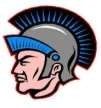  DATE: Saturday, February 29, 2020. Wrestling begins at 9:00am sharp. WHERE: Tulpehocken High School, 430 New Schaefferstown Rd. Bernville, PA 19506 Weigh-In: Honor System. Please submit weight to tenth of a pound. Random weight checks, wrestlers must be within 2 pounds in singlet and wrestling shoes if challenged. AWARDS: Awards will be given to top five (5) place winners in each bracket. FORMAT: 5 Man Round Robin. Madison system will be used. Guaranteed two matches. 6 mats used. RULES: PIAA modified. Headgear is mandatory and singlets are optional. Certified officials. Wrestlers may compete in one division only. All bouts 1-1-1, OT – sudden victory. First 250 wrestlers!!!! Enter early!!!Tournament sold out last 8 years! ENTRY FEE: Team discount - $18.00 per wrestler for teams of 10-19 wrestlers.$16.00 per wrestler for teams of 20 or more wrestlers.$22 for all other entries, ADD $2 FOR ONLINE REGISTRATION. No team discount for online registrations!!!No registrations accepted after Friday, Feb. 21, 2020.No phone or email entries.NO REFUNDS. NO EXCEPTIONS.SPECIAL ROOM RATES AVAILABLE AT THE MIDWAY COMFORT INN www.midwayholdings.com CHECKS PAYABLE TO: Tulpehocken Wrestling Association (T.W.A.) MAIL TO: TWA Elementary Tournament, PO Box 171, Bethel, Pa 19507 FOR INFO: Faith Mathias - faithmathias@tulpywrestling.comwww.tulpywrestling.comAdmission: Adults $5.00	Students $3.00 BREAKFAST, LUNCH, AND SNACKS WILL BE AVAILABLE ALL DAY.PLEASE CIRCLE APPROPRIATE AGE BRACKET OF WRESTLER AS OF TOURNAMENT DATEProof of age required if requested. Requesting party must also present proof of ageOPEN ONLY TO ELEMENTARY WRESTLERS. NO 7TH GRADERS REGARDLESS OF BIRTHDATEDate of Birth 	AGE 	WEIGHT 	. 	SCHOOL/CLUB_ 	NAME 	PHONE 	ADDRESS 	I hereby release the Tulpehocken Area School District, Tulpehocken Wrestling Association, and tournament officials from any and all liabilities, claims, or rights to damages or losses suffered by me directly or indirectly in training for, traveling to or from, and participating in this wrestling tournament.SIGNATURE OF WRESTLER 	DATE 	SIGNATURE OF PARENT/GUARDIAN 	_ 	DATE 	Pee-WeeBantamMidgetJunior6 & Under, limit 80lbs.8 & Under, limit 115lbs.10 & Under, limit 145lbs.12 & Under, limit 180lbs